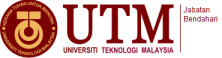 LAMPIRAN CNo.Rujukan : __________________________ (Untuk kegunaan Jabatan Bendahari) BORANG PERMOHONAN PEMBAYARAN BIL INVOIS/ PESANAN TEMPATAN  YANG MELANGKAU TAHUN Senarai Bil Invois melangkau tahun (Sila gunakan lampiran lain sekiranya ruang disediakan tidak mencukupi) Tandatangan dan Cop pemohon/Pegawai bertanggungjawab: ____________________________        Tarikh: __________________ No Telefon yang boleh dihubungi:__________________________A. SOKONGAN KETUA PTJ/DEKAN/PENGARAH SOKONG / TIDAK DISOKONG (potong yang mana tidak berkaitan) Saya mengesahkan bahawa: 1. Tuntutan lewat ini tiada unsur kecuaian dari pegawai. 2. Peruntukan tahun semasa adalah mencukupi dan tidak akan mengganggu operasi  tahun semasa serta tidak akan meminta bajet tambahan. 3. Tuntutan yang dikemukakan disahkan benar, teratur dan munasabah 4. Peringatan kepada staf telah diberikan supaya tidak berulang dimasa hadapan Tandatangan dan Cop: ____________________________ Tarikh: __________________ Catatan/ Ulasan:  ____________________________________________________________________________________________________________________________________________________________B. KELULUSAN BENDAHARI/TIMBALAN BENDAHARI LULUS / TIDAK LULUS (potong yang mana tidak berkaitan) Tandatangan dan Cop: ____________________________ Tarikh: __________________ Catatan/ Ulasan:  ______________________________________________________________________________PTJ: Pusat Pengurusan Penyelidikan (RMC)Pusat Kos Pembayar: Baki Peruntukan tahun semasa: Bil Nama Penerima  Bayaran (Pembekal)Amaun  (RM)No Invois, tarikh invois  dan tarikh pembekalan/  Perkhidmatan diterimaSebab kelewatan  mengemukakan bil invois  untuk membuat bayaran